Технологическая карта урока английского языка в 4 В классе           (ФГОС второго поколения)Дата проведения: 17.04.2018г.Тема урока: « School is fun! » (« Школа – это весело! ») section 2    “ The things you can use in the lesson” Цель урока: Формирование и закрепление навыков иноязычной речевой деятельности, с использование сингапурской методики по теме «Школа. Школьные принадлежности».Задачи – овладение английским языком как средством общения по данной теме.Формы работы на уроке: групповая, индивидуальная. фронтальная.                                                                    Планируемые результатыХОД УРОКА--- to watch video - to work on computers- to learn new words- to work in groups         Я, ОТЛИЧНО УСВОИЛ ДАННЫЙ МАТЕРИАЛ« + »Я, ХОРОШОУСВОИЛ МАТЕРИАЛ,НО СПРАВИЛСЯНЕ СОВСЕМИ ЗАДАНИЯМИ« ! »БЫЛО ИНТЕРЕСНО,НО  ОСТАЛИСЬ ВОПРОСЫ« ?... »  БЫЛО ОЧЕНЬ СЛОЖНО, ПОЭТОМУ НИЧЕГО НЕ УСВОИЛ« -- »We have got (a)…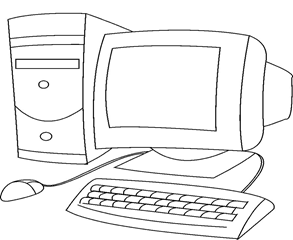 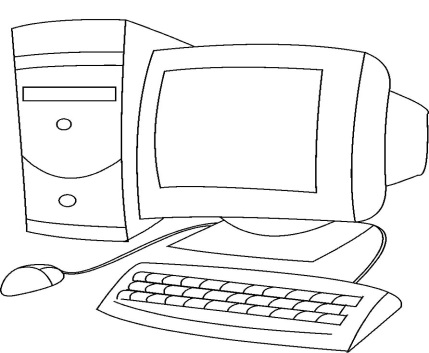 MAGIC BOXI think, we are going to talk about:school, school objects, classroomswhat we usually like to do in the lessonBy the end of the lesson1)  tell about school things and how we can use them2)  ask your classmate to lend you a thing you need3) discuss what we can do during different lessons4) fill the crossword with new wordsThe theme of the lesson isYOU HAVE GOT…Предметные УУДформирование элементарной коммуникативной компетенции младшего школьника на доступном для него уровне в основных видах речевой деятельности – говорении, чтении и письме.Лексика активная:A break, a board, a cassette, CD, a classmate, a classroom, a desk, a dictionary, a goldfish, a mark, paints, a pencil sharpener, a ruler, a video, a lesson, colored pencils, a tape recorder,  to learn by heart, to translate from English into Russian,  to get along with, to get  a good (bad) markНаучиться догадываться о значении слов по контексту.Научиться оперировать активной лексикой в процессе общенияМетапредметные УУДКоммуникативные:адекватно произносить ЛЕ и РО по темам «My classroom», «The things you can use in the lesson», «What do we do at school?», «What do you like to do at school»соблюдать правильное ударение в словах и фразах, интонацию в целомРегулятивные:принимать и сохранять цели и задачи учебной деятельности.Познавательныеосознанно строить речевые высказывания в соответствии с задачами коммуникации.Осуществлять самооценку выполненных учебных заданий и подводить итоги  усвоенным знаниям на основе заданий для самоконтроля. Личностные УУДФормирование мотивации к коллективной творческой деятельностиФормирование навыков, способствующих применению знаний английского языка в современном миреФормирование мотивации к учебной деятельности и формирование личностного смысла ученияЭтапы урокаДеятельность учителяДеятельность учащихсяслайдI. Целевой..Организационный момент.-Good morning, children! I am glad to see you today. Today we have guests in our lesson. Please, say good morning to our guests.And now say good morning to your face partner and to your shoulder partner. Take your seats and let’s start our lesson.What is your mood?  Show it please.  Today you should work in groups.-Good morning, Elena Anatolevna ! -Good morning!- Hello-say good morning2. Мотивация. Определение темы и задач урока.- Look at the screen. What can you see?  Guess what the title of our lesson is. На экране картинка с изображением школьных принадлежностей. Учащимся предлагается собрать тему урока из предложенных слов  - Try to make up the theme of our lesson. (The things you can use in the lesson)- student № 1 will say- That’s right! What school things you can use in the lesson? - So, can you tell me what we are going to talk about?:- “школьные принадлежности”I can see…school things a textbook, workbook, a rubber… учащиеся в группе собирают из слов тему урока в группе.Та группа, которая быстрее всех соберет название, зачитывает тему урока- учащийся  под номером 1.Наклеивает тему урока на доску.I think, we are going to talk about:                                                       school, school objects, classrooms what we usually like to do in the lessonBy the end of the lesson1)  tell about school things and how we can use them;2)  ask your classmate to lend you a thing you need;3) discuss what we can do during different lessons;4) fill the crossword with new words;Слайд №1Слайд №2 Слайд №                                                                                                                           3. Целеполагание. Подготовка учащихся к восприятию познания.- Great! You’re right. And what do you want to learn in this lesson?      - Good. So, today we will speak about English schools, classrooms and what English children learn at school. I want to learn what  children do at school, I want to know what English and Russian children learn in the lessons.4. Фонетическая и речевая зарядка. 5. Организация познавательной деятельности.6. Динамическая пауза7.Закрепление введённой ЛЕ Ребята работать нам придётся как обычно много. Но как всегда с нами будут наши верные помощники: School things. -Let’s start to learn the names of school things which we can use in our English lesson.- Repeat each word after the speaker with the correct pronunciationLets practice our speech if you want to speak correctly.Look at the screen.What is there in the zoo?In the zoo? There is a kangaroo.What is there in the house?In the house? There is a mouse.What is there in the school?In the school? There is a classroom.So, I think your sound are very good. And lets look on your memory. – давайте посмотрим теперь на вашу память, так как звуки у вас хорошие.- Today I also have some school things. Let’s look in to my magic box.I will show them in chain and you should say to me what school things I have got. - What have I got?(я показываю предметы из коробочки, а уч-ся называют предметы  по английски со структурой YOU HAVE GOT…-ручка, карандаш, краски, словарь, ластик, диск, учебник, пенал- Ну посмотрим , как хорошо вы запомнили предметы. Вам нужно назвать предметы, которых у меня не было в волшебной коробочке.-Very good work. Continue our work with your textbooks. This task will help us to learn how we can use school things in the English lesson.Open your textbooks at p.104 ex. 18. It’s matching task. - Match school things with their destination in groups. And each student in chain will read the results. You have _____  minutesStart with №2,№3, №4, №1 и тдI think you are a little tired. Let’s have a rest. Look at the screen.I see you are a little tired, let’s have a rest. Look! Игра лестница:Залог хорошей учебы – это хорошая память. Давайте потренируем ее. Let’s play a Memory Game: There are some school things writing on the blackboard: a dictionary, a pencil sharpener, coloured pencils, paints, a pencil box, a pencil, a rubber, a ruler.Let’s try to remember them. Repeat after me. Look at these things during 10 seconds and try to remember them. Then you will close your eyes and turn and I’ll hide one of them. Look! Remember! Be attentive! Close your eyes and turn!Turn back and open your eyes! Guess!Приложение упр. 17 отработка новых словУчащиеся отрабатывают новые слова за диктором, а затем в группах.1 группа, 2 группа, 3 группаУчащийся под №1 из 1 ой группы, учащийся под №1 из второй группы, учащийся под №1 из третий группы.На экране приложение к учебнику Дети повторяют стихотворение по строчкам за учителем.What is there in the zoo?In the zoo? There is a kangaroo.What is there in the house?In the house? There is a mouse.What is there in the school?In the school? There is a classroom.You have got (a) pen, a pencil, a rubber, a ruler,  a textbook, a workbook, a pencil sharpener, coloured pencils, a pencil; case, a dictionary.Учащиеся называют предметы, которых нет в коробке. (textbook, workbook, pencil box. CD, cassette)Задание на сопоставление школьных вещей  с их назначением. Ребята работают в группе. После истечения времени учащиеся зачитывают готовые предложения -  начиная с номера 2- первой группы, затем номер 2 – второй группы, номер 2 – третий группы, номер 3 – первой группы, номер 3 – второй группы, номер 3 – третий группы;  номер 4 – первой группы, номер 4 – второй группы. We have got (a)…   You can ….using it.Ребята читают готовые предложения по цепочке Учащиеся выполняют  физминутку. “Head, shoulders, knees and toes…На доске записаны 8 английских слов: н-р:a dictionary, a pencil sharpener, coloured pencils, paints, a pencil box, a pencil, a rubber, a ruler.Ученики повторяют за учителем слова: сначала забираясь по лестнице, затем спускаясь Затем смотрят в течении 10 секунд и стараются запомнить,  закрывают глаза и отворачивают голову, а одно слова исчезает  и так до тех пор пока совсем не исчезнут все слова.Дети читают хором слова, затем учащийся из каждой группы, на котором остановилась очередь читает слова вместе с исчезнувшим словом, и так далее  пока все слова не исчезнут. (от слабого к сильному)Слайд №Слайд №Слайд №Слайд №слайд № Слайд №  ВидеоСлайд № 8. Групповая работа.-- And so I think you are ready to pack your school bag. Let’s put some things which you need at the lesson. You should work in groups.  Stick some pictures on your school bag which you need at the lesson.  And then describe your variants.But before working remember the rules how to work in groups…Let’s start. (учащиеся собирают классный портфель и приклеивают школьные предметы на него), затем используя структуру: We have got (a) …. рассказывают, что у них есть по цепочке начиная с номера 4 группы №3Но сначала давайте вспомним правила работы в группах.  Смотрим на экран…Слайд №Слайд №9.  Решение кроссворда. 10. Повторение пройденного материала с помощью активизации мыслительной деятельности You’re remembered different words and activities we can do in English lessons. I want to know how you remember the whole material. - so it’s time to do the last task.You can see a crossword on your desks with our words. You should do this task in groups.You have 10 seconds to write letters . 1по вертикали: -  pen2 по вертикали – rubber3 по горизонтали- ruler4 по горизонтали –pencil5 по вертикали – pencil sharpener 6 по горизонтали –pencil box 7 по горизонтали -paints8 по вертикали -dictionary9 по вертикали – textbook 10 по горизонтали – computerУчащимся дается последнее задание решить кроссворд  в группе. Ученик под номером … после заполнения выходит с листом и заполняет по очереди на экране кроссворд начиная с цифры… Учащиеся имеют 10 секунд на каждое задание, чтобы заполнить пропуски.1по вертикали: -  pen2 по вертикали – rubber3 по горизонтали- ruler4 по горизонтали –pencil5 по вертикали – pencil sharpener 6 по горизонтали –pencil box 7 по горизонтали -paints8 по вертикали -dictionary9 по вертикали – textbook 10 по горизонтали – computer Слайд № Кроссворд приложение к уроку11.  Подведение итогов12. РефлексияСингапурская методика «Corners»Well, you’ve worked hard today. All of you. Tell me, please, what can you do after our lesson? Use the phrases on the blackboard… Did you like the lesson? Show me your mood. -What did you like?You've done a good work today. И теперь, ребята, оцените сами свою работу на уроке. Насколько хорошо вы поработали сегодня.  Итак, ребята давайте подведем итог. Вы все молодцы и всё-таки мне интересно, с каким результатом вы уйдете сегодня с этого урока.В кабинете 4 угла и каждый угол что-то означает. Я попрошу вас подойти к тому углу, который вам больше всего подходит. Красный угол- значит: Я ОТЛИЧНО СПРАВИЛСЯ СО ВСЕМИ ЗАДАНИМИ.Зеленый угол значит: Я, СЕГОДНЯ ХОРОШО РАБОТАЛ, НО СПРАВИЛСЯ НЕ СОВСЕМИ ЗАДАНИЯМИ,Жёлтый угол значит: БЫЛО ИНТЕРЕСНО НА УРОКЕ, НО У МЕНЯ ОСТАЛИСЬ ВОПРОСЫ ПО ДАННОЙ ТЕМЕ.Синий угол значит: БЫЛО ОЧЕНЬ СЛОЖНО, ПОЭТОМУ НИЧЕГО НЕ УСВОИЛI can say what English children do at schoolI can tell about English classroomsI can say what we do in the lessons I have learnt a lot of wordsПоказывают настроение жестами (fine, OK, so-so)  -to watch video   -to work on computers  -to learn new words  -to work in groups      - to work with crossword     Учащиеся показывают своё настроение с помощью карточек самооценок. (красная, зеленая, желтая,  синяя)Corners (обучающая структура, в которой ученики распределяются по разным углам в зависимости от выбранного ими варианта ответа). слайдНа доскеСлайд № Домашнее заданиеWell, your homework will be to read the text about English lesson. You should compare our lesson with English. Open your dairies: ex. 23, page 105 Составить рассказ о том, что мы делаем на уроке английского языка. Thank you for your hard work. The lesson is over.  Goodbye!Д/З упр. 23 стр. 105 учащиеся читают рассказ по названием «Наилучшее время для яблок» и сравнивают занятия в нашей школе с занятиями в Английской школе.Учебник Слайд № 